
2023 Grand Rounds - Community and Clinical Approaches to Eliminate Sudden Cardiac Death in the Young:  Have We Learned from DamarObjectives:At the conclusion of this activity, the participant will be able to:1 Describe the scope of sudden cardiac death in the young, incidence and causes2 Discuss the importance of rapid CPR and AED use3 Review strategies for implementation of community, CPR and AED use and targeting all citizens of the United States including and especially education of this strategy in schoolsAccreditation: Continuing Medical Education (CME)Children's Mercy Hospital is accredited by the Missouri State Medical Association to provide continuing medical education for physicians.Children's Mercy Hospital designates this Live Activity for a maxiumum of 1.00 AMA PRA Category 1 Credit(s)™. Physicians should claim only the credit commensurate with the extent of their participation in the activity.  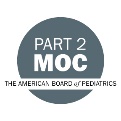 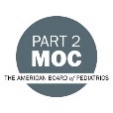 RadiologyThis activity has been approved by ASRT for 1.00 Category A CE credits.  Respiratory TherapyChildren's Mercy Hospital's CE Evaluator has approved this program for 1.20 hours of Respiratory Continuing Education on behalf of the Kansas Respiratory Care Society, a chapter of the AARC. Providership #KRCS003  Other Healthcare ProfessionalsOther healthcare professionals who participate in this activity may submit their attendance certificate to their appropriate accrediting organizations or state boards for consideration of credit. Participants are responsible for determining whether this activity meets the requirements for acceptable continuing education.Disclosures:The planners and faculty of this series have disclosed the following financial relationship(s) with ineligible companies/commercial interests:When:  6/29/2023 8:00:00 AM - 6/29/2023 9:00:00 AMActivity ID:  5810Location:  Adele Hall - Auditorium (West Lobby) and OnlineLocation:  Adele Hall - Auditorium (West Lobby) and OnlineFaculty:  Faculty:  Event Description:  Click here to join the presentation from your laptop or computer. Local and national leaders present pediatric topics in their area of specialty during this weekly series. Event Description:  Click here to join the presentation from your laptop or computer. Local and national leaders present pediatric topics in their area of specialty during this weekly series. Name of individualIndividual's role in activityName of Ineligible Company(s) / Nature of Relationship(s)Fadi J Al Muhaisen, MBBSCourse DirectorNothing to disclose - 01/11/2023Stuart Berger, MDFacultyNothing to disclose - 06/25/2023Julia R Broussard, MDOther Planning Committee MemberNothing to disclose - 05/26/2023Jose Cocjin, MD, PhysicianOther Planning Committee MemberNothing to disclose - 01/11/2023Krishna Dummula, MD, FAAPOther Planning Committee MemberNothing to disclose - 01/11/2023Rochelle Harris, PhD, ABPPOther Planning Committee MemberNothing to disclose - 01/11/2023Susan B Hathaway, PhDOther Planning Committee MemberNothing to disclose - 12/12/2022Amy L Hill, MBAOther Planning Committee MemberNothing to disclose - 06/20/2023Rose A. Mettlen , MSWOther Planning Committee MemberNothing to disclose - 12/09/2022Brenda Salley, PhDOther Planning Committee MemberJoy L Solano, MDOther Planning Committee MemberNothing to disclose - 01/10/2023Meena Sreedhara, PhDOther Planning Committee MemberNothing to disclose - 11/02/2022Shayla Sullivant, MDOther Planning Committee Member